QAI CAHSC 202Quality and Accreditation InstituteCentre for Accreditation of Health & Social Care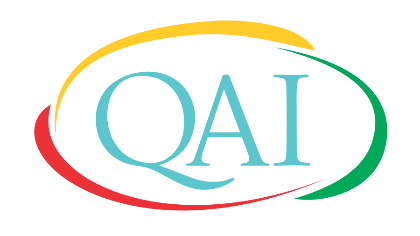 Change   Adapt   ImproveAPPLICATION FORMFORHOME HEALTH CARE     Issue No.: 02								     Issue Date: August 2019CHANGE HISTORYInformation & Instructions for Completing an Application FormQuality & Accreditation Institute (QAI)’s Centre for Accreditation of Health & Social Care (CAHSC) offers accreditation services to home care organisations.Application shall be made in the prescribed form QAI CAHSC 202 only. Application form can be downloaded from website as a word file. Applicant organisation is requested to submit the following:Three copies of completed application forms Self-assessment tool kit along with referenced documents (soft copy)Prescribed application fees (details given in this section)Signed copy of QAI CAHSC 003 ‘Terms and Conditions for Maintaining QAI Accreditation and Certification’Incomplete application and insufficient number of copies submitted may lead to delay in processing of your application. The applicant organisation shall provide copy of appropriate document(s) in support of the information being provided in this application form. Organisation is advised to familiarize itself with QAI CAHSC 002 ‘General Information Brochure and QAI CAHSC 201 Information Brochure for Home Care’ and QAI CAHSC 003 ‘Terms and Conditions for Obtaining and Maintaining Accreditation and Certification’ before filling up this form. The applicant organisation shall intimate QAI CAHSC about any change in the information provided in this application such as scope applied for accreditation, personnel and location etc. within 15 days from the date of changes.Completed application may please be sent to:Quality and Accreditation Institute Pvt. Ltd.Centre for Accreditation of Health & Social Care416, Krishna Apra Plaza, Sector 18
Noida-201301, U.P., India
Tel.: +91-120 4113234DEMOGRAPHIC AND GENERAL DETAILS:Applying for (please tick the relevant)Accreditation* □	* (Organisation is advised to implement the standards for at least 2 months      before applying)
Re-accreditation □Date of 1st Accreditation ……………Name of the Organisation: (the same shall appear on the accreditation certificate) ______________________________________________________________Contact Details of Organisation:Address-______________________________________________________
Website: ______________________________________________________Contact No: _____________________________________________________________E-mail___________________________________________________________________
Ownership: Legal Identity of the organisation with the date of registration______________________________________________________________________________________________________________________________________Name of the Parent Organisation ______________________________ (if organisation is a part of a bigger organisation)Telephone No. _____________________ E-mail _______________Contact person(s): Senior Management in the OrganisationMr. /Ms. /Dr.____________________________________________________Designation: ___________________________________________________Tel: ___________________________________________________________Mobile: ________________________________________________________E-mail: _________________________________________________________Person Coordinating with QAI: Mr./Ms./Dr. _________________________________________________________Designation: ________________________________________________________Tel./ Mobile:________________________________________________________

E-mail: ____________________________________________________________
Human Resource 
Details of the staff at head office/regional officeDetails of the field staff (city wise, if applicable)* Please clearly indicate the field of specialisation Total number of patient care episodes for the entire organisation including all locations (monthly)Name of cities other than head office, if any and number of patient episodes (monthly)Note: Pl. add more columns, in case you have more cities.Scope of Accreditation – Basic services provided by the organisation:Scope of Accreditation – Advance services provided by the organisation:STATUTORY COMPLIANCESFurnish details of applicable Statutory/ Regulatory requirements the organisation is governed by. (Please submit scanned soft copies of all the statutory requirements while submitting the documents)Litigation, if any: ____________________________________________________Date of last Self-assessment: _____________________________________________Date of implementation of QAI standards: _____________              (Organisation is advised to implement the standards for at least 2 months before applying)	Application Fees Application fees (Rs.) ___________________________________________DD/At par cheque number/ bank transfer reference number_____________________________________________________________________________Date Application Completed: _________ Day _______ Month ________YearUndertakingWe are familiar with the terms and conditions of maintaining accreditation and certification (QAI CAHSC 003), which is signed and enclosed with the application. We also undertake to abide by them.We agree to comply fully with the requirements of the standards for the accreditation of organisation.We agree to comply with accreditation procedures and pay all costs for any assessment carried out irrespective of the result.We agree to co-operate with the assessment team appointed by QAI CAHSC for examination of all relevant documents by them and their visits to those parts of the organisation that are part of the scope of accreditation.We undertake to satisfy all national, regional and local regulatory requirements for operating the organisation. All information provided in this application is true to the best of our knowledge and ability.Authorised Signatory ____________________________________Name: 		___________________________________
Designation: ______________________________________Quality and Accreditation InstituteCentre for Accreditation of Health & Social Care416, Krishna Apra Plaza, Sector 18Noida-201301, U.P., IndiaTel.: +91-120 4113234Website: www.org.inTwitter@2017Sl. No.Doc No.Current Issue No.Revised Issue No.Date of IssueReasons1CAHSC 2020102August 2019(20.08.2019)Removed the fee structure Terms & condition of maintaining accreditation line edited i.e. certification is added□Private – Corporate□Armed Forces□PSU□Trust□Government□Charitable□Others (Specifiy.........................................................................................)□Others (Specifiy.........................................................................................)Sl. No.NameDesignationAcademic and Professional Qualifications*Total experience (in years)Experience in Home Care OrganisationSl. No.NameDesignationAcademic and Professional Qualifications*Total experience(in years)Experience in Home Care OrganisationNo. of patient episode (monthly)Please TickUp to 20002001-50005001-1000010001-15000>15000Patient Care Episodes at each city (monthly) Name of city (please write name of city and tick category)Name of city (please write name of city and tick category)Name of city (please write name of city and tick category)Name of city (please write name of city and tick category)Patient Care Episodes at each city (monthly) City 1City 2City 3City 4Up to 20002001-30003001-40004001-5000>5000ServicesService Provided(mention YES or NO)Administration of drugsCare of elderlyCompanion CareCounsellingDiabetic careDrug Delivery/PharmacyEducation & CounsellingFeeding (oral/tube)InfusionsMaternity CareMedication RemindersNon-emergency medical transportNursingBasicGeriatricPost deliveryNutritional ConsultationPersonal care/hygiene careBathingEye careGroomingHair careHot/cold applicationMobility assistanceSkin careSteam inhalationToiletingOthers (Specify)Physician visits PhysiotherapyPost-surgery careSample CollectionSpeech TherapyTele ConsultationVaccinationVital monitoringWound Management/DressingYoga/Naturopathy Any Other (specify)ServicesService Provided(mention YES or NO)Catheterization & catheter careCritical Care ServicesDialysisEnd of life careEquipment SupplyHome OncologyOstomy/colostomy careRehabilitationStroke RehabilitationNeuro RehabilitationPost-Surgery RehabilitationPost Organ Transplant RehabilitationPulmonary RehabilitationRyle’s tubeSkilled hospice supportSpecial NursingSpecialist consultation servicesTransfusion ServicesAny Other (Specify)License/CertificateNumber and Date of issueValid Up toRemarks (Please mention if any licenses are pending and how it is being addressed.)General:General:General:General:Bio-medical Waste Management and Handling AuthorizationRegistration With Local AuthoritiesFacility management:Facility management:Facility management:Facility management:License to Store Compressed GasSanction/ License for LiftsLicense/registration for medical transport (if any) Pharmacy (for multiple locations, license for each of location is required)Pharmacy (for multiple locations, license for each of location is required)Pharmacy (for multiple locations, license for each of location is required)Pharmacy (for multiple locations, license for each of location is required)Drugs-Bulk licenseDrugs-Retail licenseNarcotic licenseMiscellaneous:Miscellaneous:Miscellaneous:Miscellaneous:Canteen/ F & B licenseAny other:Any other:Any other:Any other: